DARBUOTOJŲ TOLERANCIJOS KORUPCIJAI NUSTATYMO 2023 M. TYRIMO REZULTATAITyrimo tikslas – nustatyti bendrovės darbuotojų bendrą požiūrį į korupciją, kiek plačiai paplitęs šis reiškinys, galimas korupcijos atsiradimo priežastis, sužinoti darbuotojų požiūrį, santykį su tokio pobūdžio apraiškomis ir poreikį dėl korupcijos prevencijos priemonių.Tyrimo būdas – anoniminė anketa, kurią sudarė  15 klausimų: 2 klausimai susiję su informacija apie respondentus,  12 klausimų susiję su respondentų požiūriu į korupciją, 1 atviras klausimas, skirtas norintiems pateikti pasiūlymus dėl korupcijos prevencijos. UAB „Akmenės vandenys“ darbuotojų tolerancijos korupcijai tyrimo rezultatai paskelbti bendrovės tinklapyje https://www.akmenesvandenys.lt/korupcijos-prevencija . 1. INFORMACIJA APIE APKLAUSOS DALYVIUS IR DALYVAVIMO AKTYVUMĄApklausoje dalyvavo 39 darbuotojai iš 54 dirbančiųjų. Lyginant su 2022 metais, apklausoje dalyvavusių darbuotojų skaičius keturiais darbuotojais, o procentine išraiška 9 procentiniais punktais, mažesnis. Apklausoje dalyvavusių 8 darbuotojų darbo stažas iki 5m., 9 darbuotojų – 6–10 m., 11 darbuotojų – 11–15 m., 6 darbuotojai – 16–20 m., 5 darbuotojai – virš 20 m.     Apklausoje dalyvavo 10 darbuotojų iki 40 m. amžiaus, 22 darbuotojai, priklausantys amžiaus grupei 41–60 m. ir 7 darbuotojai virš 61 m. amžiaus. 2. BENDROVĖS DARBUOTOJŲ POŽIŪRIS Į KORUPCIJĄ IR KORUPCIJOS PREVENCIJĄ2.1. AR BENDROVĖS DARBUOTOJAI PRANEŠTŲ APIE JIEMS ŽINOMĄ KORUPCIJOS ATVEJĮ?         Apklausos rezultatai parodė, kad 27 darbuotojai arba 69 proc. anketas užpildžiusių respondentų praneštų apie jiems žinomą korupcijos atvejį, 1 darbuotojas  nurodė, kad nepraneštų apie jam žinomą korupcijos atvejį, 11 darbuotojų arba  28 proc. anketas užpildžiusių respondentų nurodė, kad tai priklausytų nuo aplinkybių.  Lyginant su 2022 metų apklausos duomenimis, darbuotojų, kurie praneštų  apie korupcijos atvejį, skaičius padidėjo beveik 18 procentinių punktų, tiek pat sumažėjo neapsisprendusiųjų skaičius. 2.2. PRIEŽASTYS, DĖL KURIŲ DARBUOTOJAI NEPRANEŠTŲ APIE KORUPCIJOS ATVEJUS         Į šį anketos klausimą atsakymą pateikė 9 respondentai. Didžioji dalis respondentų atsakė, kad nėra prasmės pranešti, nes su tuo susijusių asmenų vis tiek niekas nenuteistų – 88,88 proc. Vienas respondentas  nurodė, kad nesijaustų saugus pranešdamas. 2.3. AR BENDROVĖS DARBUOTOJAI ŽINO, KUR KREIPTIS NORINT PRANEŠTI APIE KORUPCIJOS ATVEJĮ?      33 respondentai (85 proc.) nurodė, kad žino kur reikėtų kreiptis norint pranešti apie korupcijos atvejus, 6 respondentai (15 proc.) nurodė nežinantys, kur kreiptis norint pranešti apie korupcijos atvejus. Lyginant su 2022 metų apklausos duomenimis, darbuotojų, kurie į šį klausimą atsakė neigiamai, skaičius sumažėjo 8 proc.2.4. AR BENDROVĖS DARBUOTOJAI YRA GIRDĖJĘ APIE BENDROVĖJE VYKDOMAS KORUPCIJOS PREVENCIJOS PRIEMONES?      Anketas užpildę 76 proc. respondentų yra girdėję apie bendrovėje vykdomas korupcijos prevencijos priemones. Nėra girdėję 9 darbuotojai iš užpildžiusiųjų anketą. Lyginant su 2022 metų apklausos duomenimis, į šį klausimą neigiamai  atsakė  11 darbuotojų. 2.5. GALIMOS PRIEŽASTYS, KODĖL BENDROVĖS DARBUOTOJAI NĖRA GIRDĖJĘ APIE BENDROVĖJE VYKDOMAS KORUPCIJOS PREVENCIJOS PRIEMONES      Į šį anketos klausimą atsakė 7 darbuotojai, t. y. 18 proc. respondentų, dalyvavusių apklausoje.  Daugiausia darbuotojų, kurie nurodė, kad nėra girdėję apie vykdomas korupcijos prevencijos priemones, nurodė kad jiems tai neaktualu, kadangi tai nėra susiję su jų atliekamu tiesioginiu darbu (5 darbuotojai arba 71 proc.  į šį klausimą atsakiusių respondentų), 2 darbuotojai nurodė nežiną, kad  bendrovėje vykdoma korupcijos prevencija. 2.6. AR BENDROVĖJE YRA PAPLITUSI SITUACIJA, KAI DARBUOTOJAMS NORIMA PAPILDOMAI ATSILYGINTI?          Kaip ir 2022 metais, nė vienas respondentas nenurodė, kad bendrovėje paplitusi situacija, kai darbuotojams norima atsilyginti. 33 darbuotojai (84,6 proc. respondentų) nurodė, kad bendrovėje nėra paplitusi „atsilyginimo“ politika,  15,4 proc. respondentų (6 darbuotojai) nurodė negalintys atsakyti į šį klausimą.   Lyginant su 2022 metų apklausos duomenimis, kad bendrovėje nėra paplitusi  situacija, kai darbuotojams norima atsilyginti, nurodė 72,09 proc. respondentų, o nežinančių, kaip atsakyti į šį klausimą, buvo 27,91 proc. 2.7. AR BENDROVĖS DARBUOTOJAI BUVO SUSIDŪRĘ SU KORUPCIJOS APRAIŠKOMIS SAVO DARBE?         Į klausimą, ar yra buvę situacijų, kai darbuotojui ar jo kolegai buvo siūlomas kyšis ar kitaip darbe susidurta su korupcija,  šios apklausos metu nebuvo respondentų, atsakiusių „taip“. 2022 metais  2 darbuotojai (4,65 proc. anketas užpildžiusių respondentų) nurodė, kad buvo susidūrę su korupcijos apraiškomis savo darbe. Abu darbuotojai nurodė, kad apie korupcijos atvejį niekam pranešė. Nepranešimo priežastis – atvejis toks nereikšmingas, kad apie jį nebuvo prasmės pranešti. 2.8. AR BENDROVĖS DARBUOTOJAI PRANEŠTŲ, JEIGU ATEITYJE SUSIDURTŲ SU KORUPCIJOS APRAIŠKOMIS DARBE?         Į klausimą, ar ateityje susidūrus su korupcijos atvejais darbuotojas praneštų apie tokį atvejį, teigiamai atsakė didžioji dalis respondentų, dalyvavusių apklausoje – 82 proc. Lyginant su 2022 metais, šis rodiklis išaugo 10 procentinių punktų. Kad nepraneštų nurodė vienas darbuotojas (kaip ir 2022 m.). Lyginant su 2022 m., 10 proc. sumažėjo svarstančių ir tvirtai neapsisprendusių respondentų skaičius.2.9. AR BENDROVĖS DARBUOTOJAI PER PASTARUOSIUS 5 METUS YRA DAVĘ KYŠĮ?         1 darbuotojas arba 2,78 proc. anketas užpildžiusių respondentų nurodė, kad per pastaruosius 5 metus yra davę kyšį. 2022 m. į šį klausimą teigiamai atsakė taip pat 1 darbuotojas.3. DARBUOTOJŲ PASIŪLYMAI          Teikdami pasiūlymus bei pastabas dėl korupcijos prevencijos bendrovėje vykdymo darbuotojai nurodė, kad reikia teikti darbuotojams daugiau informacijos, susijusios su korupcijos prevencija, kam ir kaip pranešti apie sužinotą korupcinio pobūdžio veiksmą.4. APKLAUSOS APIBENDRINIMAS         Apklausoje dalyvavo 72 proc. bendrovės darbuotojų. Tai 9 proc. mažiau, nei buvo apklausos dalyvių 2022 metais (43 darbuotojai).          Nagrinėjant apklausos rezultatus darytina išvada, kad didžiosios dalies bendrovės darbuotojų požiūris į korupciją yra neigiamas ir darbuotojų, dalyvavusių apklausoje,  antikorupcinis sąmoningumas, lyginant su 2022 m. apklausos duomenimis,  išaugo. Septyniais procentiniais punktais padaugėjo darbuotojų, kurie  žino kur reikėtų kreiptis norint pranešti apie korupcijos atvejus. Taip pat 10 procentinių punktų padidėjo respondentų, apsisprendusių pranešti, jei susidurtų su korupcijos atvejais ateityje, skaičius (2022 m. 72 proc., 2023 m. – 82 proc.).  Vertinant nepranešimo apie korupciją priežastis visų pirma pažymėtina, kad į šį klausimą atsakymą pateikė tik 9 respondentai. Todėl negalima daryti platesnių išvadų. Pagrindinė priežastis, nurodoma šių  metų apklausoje – nusivylimas teisingumu ir nuomonė, kad dėl pateikto pranešimo apie korupcinį atvejį niekas nepasikeis. Šiuo atžvilgiu apklausos dalyvių nuomonė nepakito lyginant su 2022 metų apklausos rezultatais.             Apie bendrovėje vykdomas korupcijos prevencijos priemones žino 76 proc. apklausoje dalyvavusių respondentų, t. y. dviem procentiniais punktais daugiau, nei 2022 metais. 9 darbuotojai nurodė nežiną apie bendrovėje vykdomas korupcijos prevencijos priemones.  Į klausimą apie priežastis, kodėl nėra girdėję apie  bendrovėje vykdomas korupcijos prevencijos priemones, atsakė 7 darbuotojai, t. y. 18 proc. respondentų, dalyvavusių apklausoje.  Didžioji dalis darbuotojų nurodė, kad jiems tai neaktualu, kadangi tai nėra susiję su jų atliekamu tiesioginiu darbu (5 darbuotojai arba 71 proc. į šį klausimą atsakiusių respondentų), 2 darbuotojai nurodė nežiną, kad  bendrovėje vykdoma korupcijos prevencija.           Tyrimo metu paaiškėjo, kad dauguma respondentų mano, jog situacija, kai bendrovės darbuotojams norima papildomai atsilyginti, nėra paplitusi. Taip mano 84 proc. respondentų (2022  metais – 72 proc.). Šios apklausos duomenimis nė vienas darbuotojas nesusidūrė su korupcijos apraiškomis savo darbe. Tuo tarpu 2022 metais du darbuotojai savo darbe buvo susidūrę su korupcijos apraiškomis. Siekiant stiprinti darbuotojų antikorupcinį sąmoningumą, bendrovėje būtina ir toliau  didinti švietimą korupcijos prevencijos temomis, aiškinti, kaip elgtis susidūrus su korupcija ir pan.         Apibendrinant apklausos rezultatus, darytina išvada, kad būtina plėtoti antikorupcinį darbuotojų  švietimą organizuojant mokymus, vidinės komunikacijos priemonėmis teikiant informaciją korupcijos prevencijos tematika.  Taikomos priemonės (rekomendacijos elgesio su dovanomis, viešųjų ir privačių interesų derinimo klausimais; darbuotojams siunčiamos atmintinės viešųjų ir privačių interesų derinimo klausimais, STT e. mokymo platformos nuorodos;  patvirtintos tvarkos: Dovanų, gautų pagal tarptautinį protokolą ar tradicijas, taip pat reprezentacijai skirtų dovanų perdavimo, vertinimo, registravimo, saugojimo ir eksponavimo tvarkos aprašas; Darbo etikos kodeksas; Vidaus kontrolės politika) didina darbuotojų informatyvumą ir sąmoningumo lygį, stiprina gebėjimus korupcijos prevencijos srityje, tame tarpe gebėjimą nustatyti korupcijos atvejus. Pvz., šios apklausos duomenimis nebuvo respondentų, kurie negebėtų atskirti korupcijos atvejo (2022 m. duomenimis – 14 proc. respondentų nurodė šią priežastį, kodėl  nepraneštų apie korupcijos atvejį).   Taip pat aktualu aiškiai išreikšti vadovybės nepakantumo korupcijai poziciją bei priimamų sprendimų skaidrumą ir sekti kitų įstaigų gerosios praktikos pavyzdžiais.         Būtina nuolat didinti darbuotojų informatyvumą, vystyti vidinę komunikaciją – vidinės komunikacijos priemonėmis vykdyti darbuotojų antikorupcinį švietimą teikiant informaciją korupcijos prevencijos temomis, platinti darbuotojams atmintines, dalyvauti mokymuose.___________________________    UAB „AKMENĖS VANDENYS“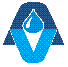 